3 марта 2022 года № 658В соответствии с Федеральным законом от 21 декабря 2001 года                        № 178–ФЗ «О приватизации государственного и муниципального имущества», Уставом муниципального образования города Чебоксары – столицы Чувашской Республики, принятым решением Чебоксарского городского Собрания депутатов от 30 ноября 2005 года № 40, Порядком принятия решений об условиях приватизации муниципального имущества города Чебоксары, утвержденным решением Чебоксарского городского Собрания депутатов от 3 ноября 2020 года № 49,Чебоксарское городское Собрание депутатовР Е Ш И Л О:1. Внести в Прогнозный план (программу) приватизации                 муниципального имущества города Чебоксары на 2022 год, утвержденный решением Чебоксарского городского Собрания депутатов от 23 декабря 2021 года № 581, следующие изменения:1) абзац седьмой раздела I «Основные направления, цели и задачи приватизации муниципального имущества города Чебоксары на 2022 год» изложить в следующей редакции:«В целях эффективного использования муниципальных объектов недвижимости, находящихся в составе имущества муниципальной казны города Чебоксары, в 2022 году планируется приватизация 16 муниципальных объектов недвижимости.»;2) пункт 2.1 «Перечень муниципальных объектов недвижимости, планируемых к приватизации в 2022 году» раздела II «Муниципальное имущество, приватизация которого планируется в 2022 году» дополнить следующими позициями:«».2. Опубликовать настоящее решение в Вестнике органов местного самоуправления города Чебоксары. 3. Настоящее решение вступает в силу со дня его официального опубликования. 4. Контроль за исполнением настоящего решения возложить на      постоянную комиссию Чебоксарского городского Собрания депутатов по бюджету (Е.Н. Кадышев).Глава города Чебоксары                                                                  О.И. КортуновЧувашская РеспубликаЧебоксарское городскоеСобрание депутатовРЕШЕНИЕ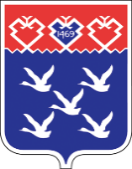 Чǎваш РеспубликиШупашкар хулиндепутатсен ПухăвĕЙЫШĂНУ10.Нежилое помещение № 1, расположенное в подвале,Чувашская Республика, г. Чебоксары, ул. Крупской, д. 521:01:030506:387146,2II11.Нежилое помещение № 4, расположенное в подвале,Чувашская Республика, г. Чебоксары, ул. Космонавта Николаева А.Г., д. 4121:01:030108:1929202,7II12.Земельный участок, местонахождение установлено относительно ориентира, расположенного в границах участка. Почтовый адрес ориентира: Чувашская Республика – Чувашия, г. Чебоксары, ул. Боровая, дом 10а с расположенным на нем следующими объектами недвижимого имущества: - нежилое одноэтажное кирпичное строение,Чувашская Республика, г. Чебоксары, ул. Боровая, д. 10 «а»;- нежилое одноэтажное кирпичное здание,Чувашская Республика, г. Чебоксары, ул. Боровая, д. 10 «а».21:01:040106:2421:01:040106:20721:01:040106:2113 72120,8273II13.Нежилое помещение № 2, расположенное в подвале,Чувашская Республика, г. Чебоксары, ул. Патриса Лумумбы, д. 15.21:01:030105:4203126II14.Земельный участок, местонахождение установлено относительно ориентира, расположенного в границах участка. Почтовый адрес ориентира: Чувашская Республика – Чувашия, г. Чебоксары, ул.                 М. Павлова, дом 19 с расположенным на нем следующим объектом недвижимого имущества: - нежилое двухэтажное производственное помещение СЗР-1,Чувашская Республика, г. Чебоксары,                    ул. Мичмана Павлова, д. 1921:01:010110:7021:01:010110:199983767,5II15.Нежилое помещение № 5, расположенное в подвале,Чувашская Республика, г. Чебоксары,                         ул. Волкова, д. 8.21:01:030506:145012,3II16.Земельный участок, местонахождение: Чувашская Республика – Чувашия, г. Чебоксары, р-н Московский, ул. Пирогова, дом 10а с расположенным на нем следующими объектами недвижимого имущества: - нежилое двухэтажное кирпичное здание,Чувашская Республика, г. Чебоксары, ул. Пирогова, д. 10а;- нежилое одноэтажное кирпичное здание,Чувашская Республика, г. Чебоксары, ул. Пирогова, д. 10а.21:01:010209:14421:01:010209:33021:01:010209:3316 120915,153,9IV